FAQs for MassHealth’s 2017 Payment ModelAbout the change from a prospective to a concurrent model What is the difference between a prospective and concurrent model? A prospective model predicts next year’s costs for a person based on their non-cost data (e.g., age, sex, medical problems and SDH) this year, while a concurrent model predicts costs from these same kinds of factors measured in the same year that the costs are incurred.Why did MassHealth change from using a prospective to a concurrent model? Concurrent models are built on a single year of data. Thus, they can capture costs for people who enter or leave the program within a single year. Prospective models do not, for example, describe the costs of newborns in their first year, nor the relationships between peoples’ characteristics and costs in the year that they die. Does the use of a concurrent model mean that we will have to wait until after a year is over to know what we will be paid? No. MassHealth will apply the new model in very much in the same time frames that it did the old one. For the October 1, 2016 – December 30, 2016 risk adjusted rates sent to each MCO on September 23, 2016, the SDH model was applied prospectively, based on the enrollment snapshot taken on September 1, 2016. Member level risk adjustment scores were developed using a base year of January 1, 2015 – December 31, 2015 claims and encounters, paid through June 30, 2016.  Is it legitimate to use a concurrent model to predict costs in a future year? Yes. So long as the same kinds of people enroll in a program from year to year, both prospective and concurrent models make payments that are “right on average” for groups of people. Indeed, in preliminary tests, our concurrent model predicts next year’s costs about as well as the best prospective models do (with an estimated individual-level R2 of 38%).About racial equityHas anything been done to examine racial equity in the model? Yes. Although race and ethnicity was only coded for a bit more than 60% of members in either program, we checked models to ensure that predicted and actual costs were close within each racial subgroup. In our development data, differences between predicted and actual costs were less than 2% for all racial/ethnic subgroups examined; in out-of-sample applications of the model, such differences were a bit larger, but always less than 5%.Do any of the variables in the model measure race? No. About top-coded, annualized costsWhat does it mean to say that costs are “annualized”?A person’s annualized cost equals “cost divided by the fraction of the year that the person is enrolled.” If a member is present for, say only half the year and spends, say $6,000, then his data contributes ½ of a person-year of experience, at an annual spending rate of $6,000/(1/2) = $12,000.Why are costs top-coded?Models that try to predict all costs (including “million-dollar babies” and catastrophic accidents) end up predicting poorly for the vast majority of people whose costs are more normal. In health care, costs above some high threshold are usually covered through some form of risk-sharing, such as “reinsurance.” How was the top-coding threshold selected?In examining data on all MassHealth members from 2011, 2012 and 2013, only about 1% of members had costs above $125,000. In the final modeling to predict annualized cost for members present for at least 6 months in 2013, the number was a bit higher, but still less than 2%. How often do people have (annualized) costs greater than $125,000? Among PCC members, 556 members (representing 0.151% of PCC person-years) had annualized cost greater than $125,000. In the MCO program, 991 such people contributed 0.177% of person-years. Thus, in the combined population, there were 1,547 people representing 0.166% of all person-years. How many dollars were spent on people above $125,000?Top-coding removed $33.90 million and $91.85 million dollars from the two plans, respectively.The removed dollars reduce the two population means by $104 and $191, representing 1.8% and 3.9% of the original costs in the two plans, respectively, and 3.0% overall. About the Neighborhood Stress ScoreThe Neighborhood Stress Score (NSS7) is a composite measure of economic stress which summarizes 7 census variables that were identified in a principal components analysis of 2013 Massachusetts Medicaid data. The NSS7 is derived from addresses geocoded at the census block group level; it was developed by Arlene Ash and others at the University of Massachusetts Medical School as part of a project to incorporate social determinants of health (SDH) variables into risk adjustment for MassHealth’s global payment models.Census variables in the NSS7:% of families with incomes < 100% of FPL % < 200% of FPL % of adults who are unemployed % of households receiving public assistance % of households with no car% of households with children and a single parent % of people age 25 or older who have no HS degreeHow did we calculate NSS7?First, we geocoded each member’s current address to the census block group level and included the value of each of the above census variables (v1, v2, …, v7) to a file with one line per member.  Next, we standardized each variable, letting z1 = (v1 – mean (v1))/SD(v1), etc., and added them to get S = z1 + z2  + …+ z7. Then we defined NSS7 = (S – mean(S))/SD(S). Finally, for the ~5 percent of members whose addresses could not be assigned to a census block group, we set NSS7 = 0. By construction, NSS7 has mean = 0 and SD a little less than 1 (because of the extra 0s due to non-geocodable addresses), but its distribution is not necessarily normally distributed. In our data, its values ranged from a little more than -2 to a little more than +3. The coefficient of NSS7 in a regression model is the increment to expected cost associated with approximately a 1 standard deviation (SD) increase in NSS7. Note that in our original report we used weights from our principal components analysis, but for simplicity – and given that these weights varied little across the 7 variables – we now calculate it using the unweighted sum, as just described.How can you use the NSS7?Follow the same steps as above with your own data. About positive and negative risk factors Are risk scores ever negative?No. We “bottom code” all predictions at a value that translates into at least $15. Why is bottom coding needed?Some age-sex category coefficients (only among males, aged 18 and above) are negative; the most negative is about -$580 - it is for males between the ages of 18 and 24. Without bottom coding, enrolling a 20-year-old man with no additional risk factors would lead to a loss of over $500! Do all “risk factors” add dollars?No. NSS7 will subtract dollars for individuals living in neighborhood with less than average stress. However, its coefficient is only about $50 and its lowest value is larger than -2, so it will never subtract as much as $100. Finally, if NSS7 ever contributed to a prediction smaller than $15, bottom-coding would be used to raise the prediction. About costs for kids and adultsHow does the model recognize differences in the costs of infants vs. kids vs. adults? It includes 20 age-sex categories as predictors, 10 age ranges (0-1, 2-5, 6-12, 13-17, 18-24, 25-34, 35-44, 45-54, 55-59, 60+), separately for male and femaleIt uses the DxCG model that recognizes the costs of diseases, including empirically-identified differences in costs for some conditions when they occur in kids (<18 years)The DxCG model also includes second-stage “tuning” to ensure that average costs are right within age-sex categories that (among other things) distinguish infants (aged 0 or 1) from other young people and older adultsIf the model includes markers for age < 17, why don’t the predictions and costs for kids match up more closely?The model is built to reflect the relationship between member characteristics and costs among PCC members and then applied in MCO data. To the extent that PCC kids are relatively more expensive than adults than MCO kids are (as compared to MCO adults), the model will appear to overpay kids. About serious mental illness and substance use disordersWhat codes are used to identify serious mental illness (SMI)?HCC Chronic Description160       -	PSY.15 Acute Paranoid Reaction and Confusion161       C	PSY.20 Schizophrenia162       C	PSY.30 Other Nonorganic Psychosis163       C	PSY.40 Delusional Disorder and Paranoid States166       C	ANG.20 Bipolar Disorder168       C	ANG.40 Major DepressionWhat codes are used to identify substance use disorders?HCC Chronic Description148       -	SAD.15 Drug Induced Hallucinations, Delusions, and Delirium149       C	SAD.20 Withdrawal and Other Specified Drug-Induced Mental Disorders150       C	SAD.30 Drug Dependence151       C	SAD.40 Drug Abuse without Dependence, Except Alcohol and Tobacco152       C	SAA.20 Alcohol Psychosis153       C	SAA.30 Alcohol Dependence154       C    	SAA.40 Alcohol Abuse, Without DependenceReferencesMassHealth Risk Adjustment Open Public Meeting    http://www.mass.gov/eohhs/docs/eohhs/healthcare-reform/masshealth-innovations/1610-risk-adjustment-open-public-meeting.pdf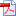 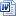 UMASS Modeling SDH Summary Report    http://www.mass.gov/eohhs/docs/eohhs/healthcare-reform/masshealth-innovations/1610-umass-modeling-sdh-summary-report.pdfAsh AS, Mick E, Zhang J, Ellis RP, Steinberg J.  UMass Risk Adjustment Project for MassHealth Payment and Care Delivery Reform. UMMS Center for Health Policy and Research. June 2016.For more information feel free to contact Arlene Ash at arlene.ash@umassmed.edu.